                                                  П О С Т А Н О В Л Е Н И Е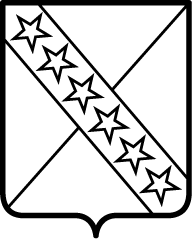 АДМИНИСТРАЦИИ ПРИАЗОВСКОГО СЕЛЬСКОГО ПОСЕЛЕНИЯ      ПРИМОРСКО-АХТАРСКОГО РАЙОНА        от.19.12 .2019 года                                                                                      №  262станица ПриазовскаяОб утверждении Порядков принятия решений администрации  Приазовского сельского поселения Приморско-Ахтарского района о заключении договоров (соглашений) о предоставлении   субсидий из бюджета Приазовского сельского поселения Приморско-Ахтарского района, юридическим лицам, указанным в пунктах 1 и 8 статьи 78 Бюджетного кодекса Российской Федерации, о заключении соглашений о муниципально-частном партнерстве, концессионных соглашений от имени Приазовского сельского поселения Приморско-Ахтарского района на срок, превышающий срок действия утвержденных лимитов бюджетных обязательствРуководствуясь частью 9 статьи 78 Бюджетного кодекса Российской Федерации, частью 1 статьи 14 Федерального закона от 6 октября 2003 года            № 131-ФЗ «Об общих принципах организации местного самоуправления в Российской Федерации», Уставом Приазовского сельского поселения Приморско-Ахтарского района,  администрация Приазовского сельского поселения Приморско-Ахтарского района  п о с т а н о в л я е т:1. Утвердить Порядок принятия решений администрации Приазовского сельского поселения Приморско-Ахтарского района о заключении договоров (соглашений) о предоставлении субсидий из бюджета Приазовского сельского поселения Приморско-Ахтарского района, юридическим лицам, указанным в пунктах 1 и 8 статьи 78 Бюджетного кодекса Российской Федерации, от имени Приазовского сельского поселения Приморско-Ахтарского района на срок, превышающий срок действия утвержденных лимитов бюджетных обязательств согласно приложению № 1 к настоящему постановлению.        2. Утвердить Порядок принятия решений администрации Приазовского сельского поселения Приморско-Ахтарского района о заключении соглашений о муниципально-частном партнерстве, концессионных соглашений от имени Приазовского сельского поселения Приморско-Ахтарского района на срок, превышающий срок действия утвержденных лимитов бюджетных обязательств согласно приложению № 2 к настоящему постановлению.         3. Разместить настоящее постановление  в сети «Интернет» на официальном сайте администрации Приазовского Приморско-Ахтарского района http://priazovskoe.ru.4. Контроль за выполнением настоящего постановления оставляю за собой.5. Постановление вступает в силу со дня его подписания.Глава Приазовского сельского поселения Приморско-Ахтарского района                                                          Г.Л.ТурЛИСТ СОГЛАСОВАНИЯ постановления администрации Приазовского сельского поселения Приморско-Ахтарского района  от  19.12.2019 г.    № 262«Об утверждении Порядков принятия решений администрации                   Приазовского сельского поселения Приморско-Ахтарского   района о заключении договоров (соглашений) о предоставлении     субсидий из бюджета Приазовского сельского поселения Приморско-Ахтарского района, юридическим лицам, указанным в  пунктах 1 и 8 статьи 78 Бюджетного кодекса Российской Федерации, о заключении соглашений о муниципально-частном партнерстве,  концессионных соглашений от имени Приазовского сельского поселения Приморско-Ахтарского района на срок, превышающий срок действия утвержденных лимитов бюджетных обязательств»Проект внесен:Специалист 1 категории администрацииПриазовского сельского поселения Приморско-Ахтарского района                                                 Е.Ю.НефедоваПроект согласован:Ведущий специалист  администрацииПриазовского сельского поселения Приморско-Ахтарского района                                                 Е.Н.Чистякова                                        													ПРИЛОЖЕНИЕ № 1								УТВЕРЖДЕН								постановлением администрации								Приазовского сельского                                    	                                         поселения								Приморско-Ахтарского района								от 19.12.2019 года   № 262ПОРЯДОКпринятия решений администрации Приазовского сельского поселения Приморско-Ахтарского района о заключении договоров (соглашений) о предоставлении субсидий из бюджета Приазовского сельского поселения Приморско-Ахтарского района, юридическим лицам, указанным в пунктах 1 и 8 статьи 78 Бюджетного кодекса Российской Федерации, от имени Приазовского сельского поселения Приморско-Ахтарского района на срок, превышающий срок действия утвержденных лимитов бюджетных обязательств1. Настоящий Порядок определяет правила принятия решений администрации Приазовского сельского поселения Приморско-Ахтарского района о заключении от имени Приазовского сельского поселения Приморско-Ахтарского района договоров (соглашений) о предоставлении субсидий из бюджета Приазовского сельского поселения Приморско-Ахтарского района на срок, превышающий срок действия утвержденных лимитов бюджетных обязательств, (далее соответственно — решения, субсидии): 1) юридическим лицам (за исключением субсидий государственным (муниципальным) учреждениям) — производителям товаров, работ, услуг на безвозмездной и безвозвратной основе в целях возмещения недополученных доходов и (или) финансового обеспечения (возмещения) затрат в связи с производством (реализацией) товаров (за исключением подакцизных товаров, кроме автомобилей легковых и мотоциклов, винодельческих продуктов, произведенных из выращенного на территории Российской Федерации винограда), выполнением работ, оказанием услуг; 2) юридическим лицам, 100 процентов акций (долей) которых принадлежит Приазовскому сельскому поселению Приморско-Ахтарского района, на осуществление капитальных вложений в объекты капитального строительства, находящиеся в собственности указанных юридических лиц, и (или) на приобретение ими объектов недвижимого имущества с последующим увеличением уставных капиталов таких юридических лиц в соответствии с законодательством Российской Федерации. 2. Инициатором подготовки проекта решения может выступать администрация Приазовского сельского поселения Приморско-Ахтарского района, осуществляющая полномочия главного распорядителя средств бюджета Приазовского сельского поселения Приморско-Ахтарского района (далее — главный распорядитель средств бюджета Приазовского сельского поселения Приморско-Ахтарского района). 3. Главный распорядитель средств бюджета Приазовского сельского поселения Приморско-Ахтарского района подготавливает проект решения в форме проекта постановления администрации Приазовского сельского поселения Приморско-Ахтарского района. 4. Проект решения должен содержать следующую информацию: 1) в отношении договоров (соглашений) о предоставлении субсидий, указанных в подпункте 1 пункта 1 настоящего Порядка: а) цели, условия предоставления субсидий; б) предельный размер средств для предоставления субсидий и его распределение по годам; в) сроки действия договоров (соглашений) о предоставлении субсидий; 2) в отношении договоров (соглашений) о предоставлении субсидий, указанных в подпункте 2 пункта 1 настоящего Порядка, по каждому объекту капитального строительства и объекту недвижимого имущества: а) его наименование; б) наименование юридического лица, которому предоставляется субсидия; в) предельный размер средств для предоставления субсидии и его распределение по годам строительства (реконструкции, в том числе с элементами реставрации, технического перевооружения) объекта капитального строительства или приобретения объекта недвижимого имущества; г) срок действия договора (соглашения) о предоставлении субсидии; 3) положения, предусматривающие включение в договоры (соглашения) о предоставлении субсидий условий о возможности изменения по соглашению сторон объемов предоставляемых субсидий и (или) сроков предоставления субсидий в случае уменьшения получателю средств бюджета Приазовского сельского поселения Приморско-Ахтарского района, предоставляющему субсидии, лимитов бюджетных обязательств на предоставление субсидий. 5. Проект решения должен соответствовать следующим требованиям: 1) распределение размера средств для предоставления субсидий в текущем финансовом году не должно превышать объем бюджетных ассигнований, предусмотренных решением Совета  Приазовского сельского поселения Приморско-Ахтарского района о бюджете Приазовского сельского поселения Приморско-Ахтарского района на соответствующий финансовый год на цели предоставления субсидий; 2) распределение размера средств для предоставления субсидий за пределами планового периода не должен превышать: а) объем ресурсного обеспечения на реализацию соответствующих мероприятий муниципальной программы Приазовского сельского поселения Приморско-Ахтарского района в случае, если предоставление субсидий осуществляется в рамках муниципальной программы.б) максимальный годовой размер средств для предоставления субсидий в пределах текущего финансового года в случае, если предоставление субсидий осуществляется в рамках непрограммных направлений деятельности. 6. Проект решения, предусматривающий заключение договоров (соглашений) о предоставлении субсидий в рамках муниципальной программы Приазовского сельского поселения Приморско-Ахтарского района, главный распорядитель средств бюджета Приазовского сельского поселения Приморско-Ахтарского района согласовывает с ответственным исполнителем указанной муниципальной программы Приазовского сельского поселения Приморско-Ахтарского района в случае, если он не является одновременно ее ответственным исполнителем. 7. К проекту решения необходимо приложить  следующие документы: 1) пояснительная записка, содержащая обоснование необходимости заключения договоров (соглашений) о предоставлении субсидий на срок, превышающий срок действия утвержденных лимитов бюджетных обязательств; 2) информация о предполагаемых источниках финансового обеспечения для предоставления субсидий в текущем финансовом году, а также за пределами текущего финансового года; 3) в отношении субсидий, предоставляемых в рамках муниципальной программы Приазовского сельского поселения Приморско-Ахтарского района, с информацией о согласовании проекта решения с ответственным исполнителем указанной муниципальной программы Приазовского сельского поселения Приморско-Ахтарского района в случае, если главный распорядитель средств бюджета Приазовского сельского поселения Приморско-Ахтарского района не является одновременно ее ответственным исполнителем. 8. Проект решения, согласованный в порядке, установленном пунктами    6, 7 настоящего Порядка, представляется на подпись главе Приазовского сельского поселения Приморско-Ахтарского района. 9. В случае принятия решения о заключении договоров (соглашений) о предоставлении из бюджета Приазовского сельского поселения Приморско-Ахтарского района субсидий на срок, превышающий срок действия утвержденных лимитов бюджетных обязательств, дальнейшая процедура предоставления субсидий осуществляется в соответствии с муниципальными нормативными правовыми актами, определяющими порядок предоставления указанных субсидий. Специалист 1 категории администрацииПриазовского сельского поселения Приморско-Ахтарского района                                                 Е.Ю.Нефедова                                                                                ПРИЛОЖЕНИЕ № 2								УТВЕРЖДЕН								постановлением администрации								Приазовского сельского							          поселения								Приморско-Ахтарского района								от 19.12.2019  № 262ПОРЯДОКпринятия решений администрации Приазовского сельского поселения Приморско-Ахтарского района о заключении   соглашений о муниципально-частном партнерстве, концессионных соглашений от имени Приазовского сельского поселения Приморско-Ахтарского района на срок, превышающий срок действия утвержденных лимитов бюджетных обязательств1. Настоящий Порядок определяет правила принятия решений администрации Приазовского сельского поселения Приморско-Ахтарского района о заключении от имени Приазовского сельского поселения Приморско-Ахтарского района соглашений о муниципально-частном партнерстве, концессионных соглашений на срок, превышающий срок действия утвержденных лимитов бюджетных обязательств (далее — решения). 2. Соглашения о муниципально-частном партнерстве, публичным партнером в которых выступает администрация Приазовского сельского поселения Приморско-Ахтарского района, концессионные соглашения, концедентом по которым выступает администрация Приазовского сельского поселения Приморско-Ахтарского района, могут быть заключены на срок, превышающий срок действия утвержденных получателю средств бюджета Приазовского сельского поселения Приморско-Ахтарского района лимитов бюджетных обязательств, на основании решений администрации Приазовского сельского поселения Приморско-Ахтарского района о реализации проекта муниципально-частного партнерства, принимаемых в соответствии с законодательством Российской Федерации о государственно-частном партнерстве, муниципально-частном партнерстве, о заключении концессионных соглашений, принимаемых в соответствии с законодательством Российской Федерации о концессионных соглашениях, в рамках муниципальных программ Приазовского сельского поселения Приморско-Ахтарского района на срок и в пределах средств, которые предусмотрены соответствующими мероприятиями указанных программ. 3. В случае если предполагаемый срок действия соглашения о муниципально-частном партнерстве, заключаемого в рамках муниципальной программы Приазовского сельского поселения Приморско-Ахтарского района, превышает срок реализации указанной программы, такое соглашение о муниципально-частном партнерстве может быть заключено на основании решения администрации Приазовского сельского поселения Приморско-Ахтарского района о реализации проекта  муниципально-частного партнерства, принимаемого в соответствии с законодательством Российской Федерации о государственно-частном партнерстве, муниципально-частном партнерстве, проект которого согласован с постоянной комиссией Совета Приазовского сельского поселения Приморско-Ахтарского района по финансам, бюджету и муниципальной собственности. 4. В случае если предполагаемый срок действия концессионного соглашения, заключаемого в рамках муниципальной программы Приазовского сельского поселения Приморско-Ахтарского района, превышает срок реализации указанной программы, такое концессионное соглашение может быть заключено на основании решения администрации Приазовского сельского поселения Приморско-Ахтарского района о заключении концессионного соглашения, принимаемого в соответствии с законодательством Российской Федерации о концессионных соглашениях, проект которого согласован с постоянной комиссией Совета Приазовского сельского поселения Приморско-Ахтарского района по финансам, бюджету и муниципальной собственности. Специалист 1 категории администрацииПриазовского сельского поселения Приморско-Ахтарского района                                                 Е.Ю.Нефедова